Информация о проведении работы, а рамках профилактического проекта «День артериальной гипертонии» 17.02.2018г. на базе Хмелинецкой УБбыл организован «День артериальной гипертонии » осмотрено и обследовано 11 человекотделение профилактики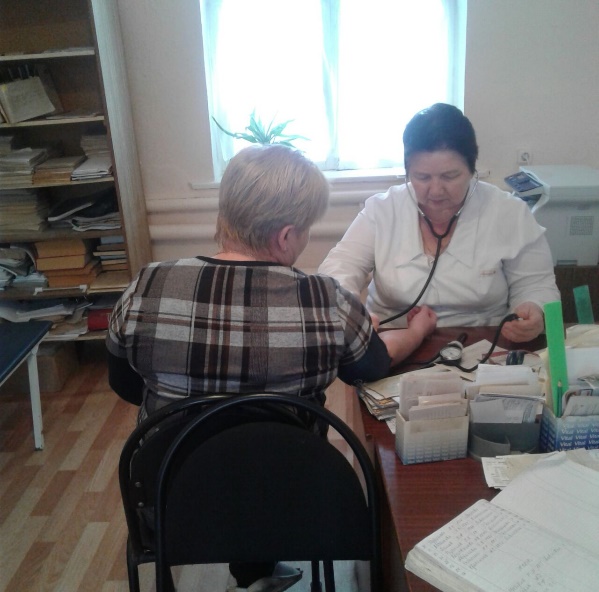 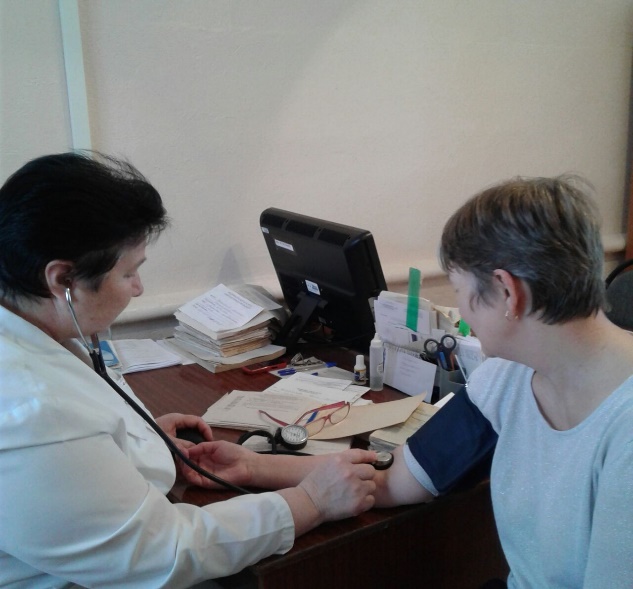 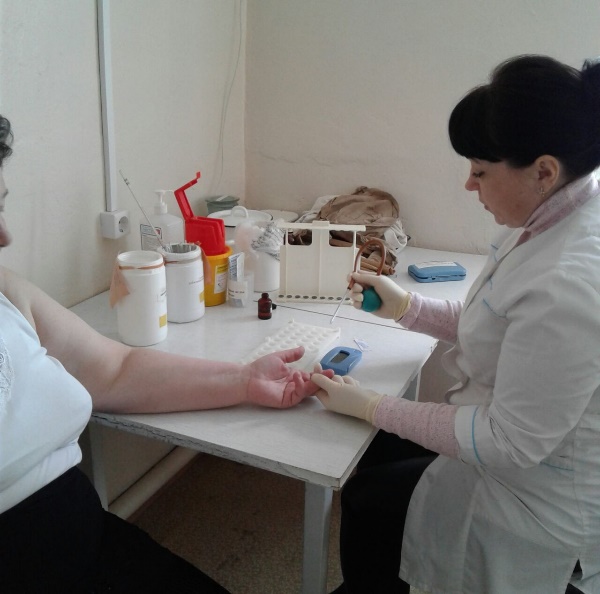 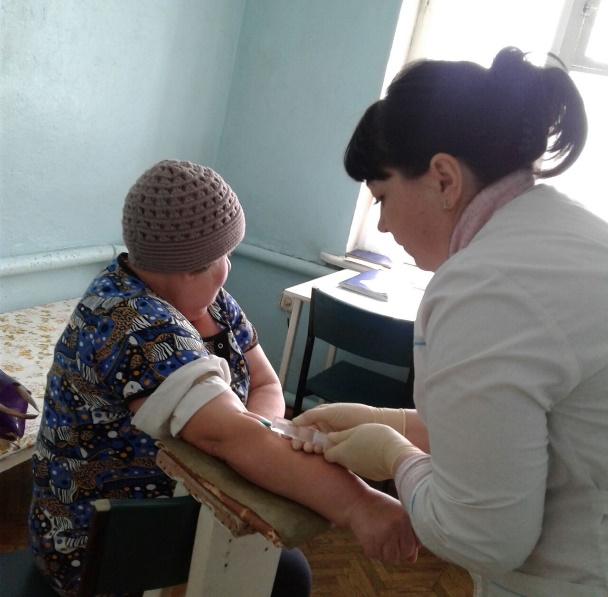 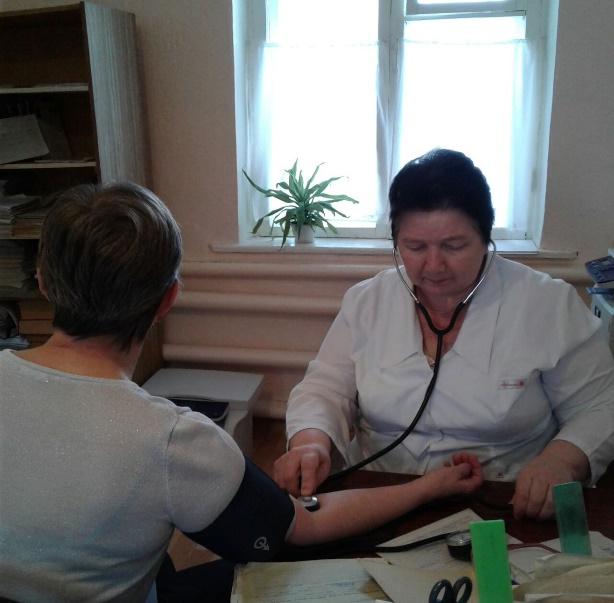 